         Муниципальное автономное дошкольное  образовательное  учреждение   Детский  сад общеразвивающего вида «Березка» с.Зилаир        муниципального района Зилаирский район Республики БашкортостанМЕТОДИЧЕСКАЯ   РАЗРАБОТКАДИДАКТИЧЕСКОЕ  ПОСОБИЕ «ВРЕМЕНА ГОДА»ПО ПОЗНАВАТЕЛЬНОМУ РАЗВИТИЮ ДЛЯ ДЕТЕЙ ДОШКОЛЬНОГО  ВОЗРАСТАСоставила: воспитательТагирова Лейсан Минниахметовна2021 год                 Введение Федерального государственного образовательного стандарта дошкольного образования, сделало вопрос организации предметно-развивающей среды особо актуальным. Развивающая  среда должна выполнять образовательную, развивающую, стимулирующую, организационную, коммуникативную функции. Одной из основных задач при ознакомлении дошкольников с временными понятиями является формирование знаний о последовательности смены времен года.  Дети должны понять и запомнить последовательность смены времён года.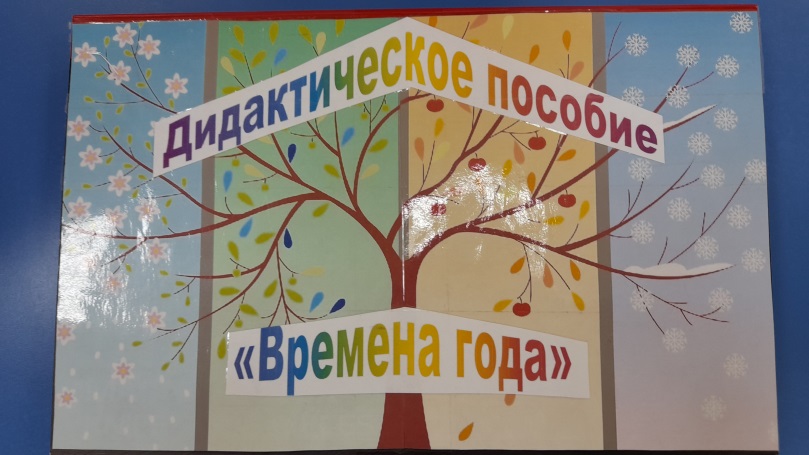  В настоящее время, нет в дошкольном образовании педагога, который бы не обращался в изучении сезонных изменений в природе к пособию "Времена года". Исполняются такие пособия разного размера, из различных материалов и прекрасно работают, как наглядный материал. Хочу предложить свой вариант использования такого пособия.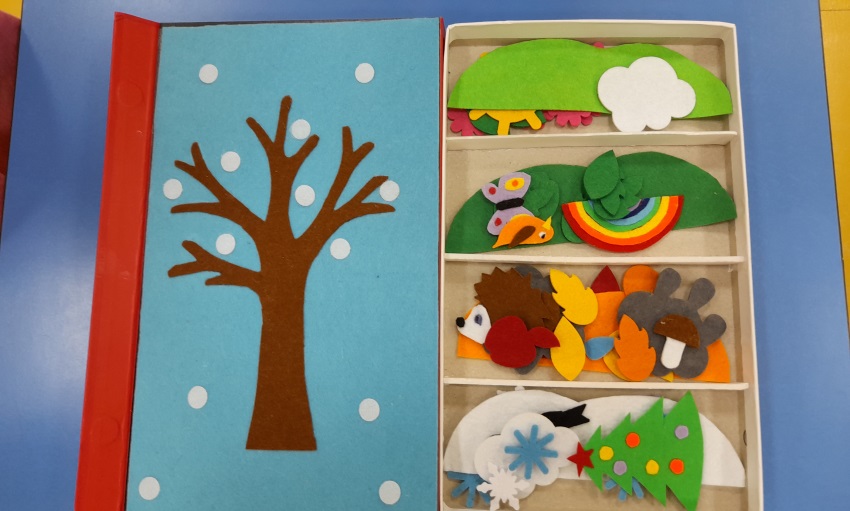 Методическое пособие «Времена года» создано из фетра. Наши дети вдохновляют нас на творчество, придумывая и изобретая что-то новое. Всегда во все времена ценились вещи, сделанные своими руками. Сейчас игрушки и поделки из фетра пользуются большой популярностью среди педагогов, мам и их малышей. Мною было выбрано именно фетр для изготовления данного пособия? Наверное, потому, что с этими материалами легко работать. Он отличается мягкостью, теплотой, что тоже немаловажно для тактильного восприятия детей. Фетр имеет широкую цветовую гамму, разный размер, разную толщину, не имеет лицевой и изнаночной стороны, легко пришивается и приклеивается и его не нужно подшивать и подгибать, т.к. края его не осыпаются. Любая игрушка должна быть красивой, безопасной, полезной и развивающей. Данное пособие полностью отвечают этим требованиям.Дидактическая игра «Времена года» имеет обучающее, развивающее и воспитывающие значение. Пособие прекрасно подходит для индивидуальной, подгрупповой и фронтальной работы с дошкольниками с целью закрепления знаний и умению детей выполнять определённые задания, а также для самостоятельного использования. Ее можно использовать в любых видах детской деятельности: игровой, коммуникативной, познавательно-исследовательской, как элемент в ознакомлении с художественными произведениями.Дидактическое  пособие предназначена для детей от 3 до 5 лет.Цель данного пособия: сформировать у детей дошкольного возраста представления о сезонных изменениях в природе на основе дерева.Задачи:Образовательные:- учить определять время года по его характерным признакам;- закреплять знания детей и представления об особенностях каждого времени года;- упражнять детей в составлении короткого рассказа: «Что изображено на картинке и когда это бывает»;- расширение и обогащения словарного запаса;- способствовать формированию сенсорных умений;- способствовать развитию наглядно-действенного, образного мышления, внимания, памяти, воображения, речи и мелкой моторики рук;- обогащать словарный запас.Развивающие:- развивать сенсорные навыки, мелкую моторику рук, память, внимание, логическое и образное мышление, пространственное представление.Воспитательные:- воспитывать бережное отношение к природе;- учить наблюдать и видеть взаимосвязь явлений в природе;Актуальность.Методическое пособие «Времена года» может быть использовано как в образовательной деятельности, так и в игровой. Работа с пособием направлена на закрепление знаний детей об окружающем мире и характерных признаках времён года, о животном и растительном мире; на повышение уровня развития речи, активизацию мыслительных процессов. Пособие прекрасно подходит для обыгрывания различных тематических сюжетов, сказок, может служить фоном для показа мини – спектаклей. Методическое пособие «Времена года» соответствует ФГОС ДО. Методическое пособие носит развивающий характер, активизирует детскую инициативу, вызывает у детей интерес, создаёт условия для возможности выбора материала, позволяет закреплять полученные знания, формировать новые представления и способы познавательной деятельности. Пособие предполагает использование его детьми в свободное время самостоятельно и в команде, соблюдая заданные правила и придумывание новых правил. Дети осмысливают новый материал, находят ему применение.Описание пособия.Основа пособия – фетр. Игровое панно в рамке, в котором центральная композиция – дерево и набор различных фетровых деталей (листики, тучка, солнце, цветки и т.д.). Принцип создания пособия:1. Привлекательность для детей;2. Доступность;3.Многофункциональность;4. Стимулирование познавательной активности детей;Уникальность и новизна пособия. Любое новое пособие вызывает у детей интерес. А когда оно большое, красочное, располагающее к игровым действиям, то вдвойне привлекает внимание детей. Дети могут использовать пособие в соответствии с собственными замыслами, сюжетом игры, что способствует развитию творческого воображения. Ожидаемые результаты.Играя с пособием, у детей вырабатываются навыки быстрого произвольного переключения внимания, повышается уровень наглядно-действенного мышления и зрительного восприятия, развивается зрительно-моторная координация, повышается уровень любознательности, они задают вопросы, касающиеся предметов и явлений. Дети используют данный макет в соответствии с собственным замыслом, сюжетом игры, что способствует развитию творчества, воображения.Игра «Составь картинку и расскажи»Цель игры: развить у детей мышление, воображение, речь.Ход игры: детей спрашивают –«Какое сейчас время года?» и предлагают составить картинку, выбрав нужные детали из фетра. Затем воспитатель просит описать картинку.Игра «Что не так?»Цель: развить речемыслительную деятельность ребенка – внимание, мышление, восприятие, связную речь.Ход игры: Выбрав какое- либо время года, одна группа детей размещает несколько несоответствующих деталей или фигурок на панно и предлагает другим детям найти лишнее, объяснив свой выбор.Игра «Какая сейчас погода?»Цель: развивать мышление, связную речь у детейЗадачи: описать сегодняшнюю погоду и составить картинку, данному описанию.Ход игры: воспитатель просит детей описать сегодняшнюю погоду. Дети отвечают, перечисляют все явления, которые есть на данный момент.Игра «Составь рассказ об осени»Задачи: побуждать детей к составлению рассказа об этом времени года; формировать у детей эстетическое отношение к природе, умению погружаться в мир природы, её образов, цветов; учить рассказывать связно, полно, четко выстраивать композицию рассказа.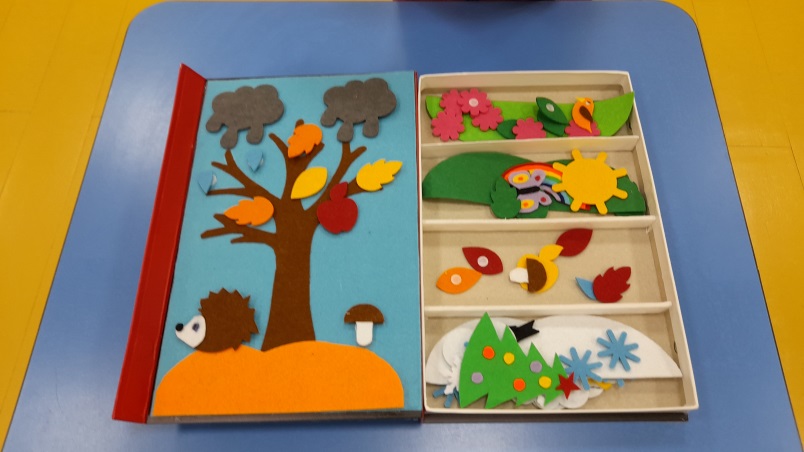 Ход игры:На панно выставляются детали, которые соответствуют признакам осени, воспитатель предлагает составить небольшой связный рассказ об осени. Сначала воспитатель даёт примерный образец рассказа.Игра "Приметы зимы"Задачи: обогащать знания детей о приметах зимы, обучать составлению сложноподчиненных предложений с союзом «потому что».Ход игры:Воспитатель спрашивает: "Какое сейчас время года? Почему вы думаете, что сейчас зима. Назовите приметы зимы". Дети по очереди называют приметы зимы и выставляют на панно соответствующие детали названной приметы, составляя предложение. Например: "Я думаю, что сейчас зима, потому что идет снег".Игра «Когда это бывает?»Задачи: закрепить знания о природных явлениях. Формировать представления о временах года, о месяцах.Развитие внимания, зрительного восприятия.Ход игры: Воспитатель предлагает разгадать загадки о временах года и подобрать детали из фетра, соответствующие определенному времени года. Вспомнить характерные особенности данного времени года.Кто, скажи мне милый друг,Красит белым всё вокруг,И деревья, и дома?Это — зимушка -… (ЗИМА)Стало солнышко теплей,Зажурчал в лесу ручей,Вся природа расцветает,Время года кто узнает? (ВЕСНА)Солнце печет, липа цветет,Вишня поспевает,Когда это бывает? (ЛЕТОМ)Листья быстро пожелтелиИ на землю полетели.Так бывает раз в году,А когда? Я не пойму! (ОСЕНЬ)Игра  «Вверху - внизу, слева - справа»Задачи: учить детей ориентироваться на плоскости (на дереве)Ход игры: Воспитатель просит ребенка показать правую (левую) руку, после этого предлагает прикрепить с правой (левой стороны) какую-нибудь деталь. (например, «Прикрепи с правой стороны зеленый листочек»)Игра «Один - много»Задачи: формировать представления о количестве (много – мало, один – много); способствовать формированию умения составлять группу из отдельных предметов и выделять из неѐ один предмет, различать понятия«много» и «один».Игра «Больше - меньше»Цель: учить сравнивать предметы путем приложения.Список использованной литературы:  1.	«От рождения до школы». Основная общеобразовательная программа дошкольного образования/ под.ред. Н.Е. Вераксы, Т.С. Комаровой, М.А. Васильевой- М.: Мозайка – синтез, 2010.2.	Соломенникова О.А. Ознакомление с природой в детском саду.  – М.: Мозаика – синтез, 2014.3.	О.Е. Громова, Г.Н. Соломатина, Н.П. Савинова «Стихи о временах года и игры. Дидактические материалы по развитию речи детей 5 лет». Москва 2005 год.